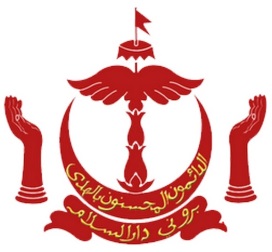 AUTORITI KAWALAN BANGUNAN DAN INDUSTRI PEMBINAAN (ABCi)KEMENTERIAN PEMBANGUNAN, NEGARA BRUNEI DARUSSALAMAUTHORITY FOR BUILDING CONTROL AND CONSTRUCTION INDUSTRY (ABCi)MINISTRY OF DEVELOPMENT, NEGARA BRUNEI DARUSSALAM*Sila lampirkan ruang tambahan jika tidak mencukupi [Please attach additional info (if necessary)]PERSIJILAN BAHAN ASAS BINAANCONSTRUCTION RAW MATERIAL CERTIFICATIONPERHATIAN [ NOTE ]:Permohonan hendaklah diisikan oleh Pengurus atau Pegawai yang diberi kuasa untuk berbuat demikian oleh Syarikat dimana wajar.  Borang yang telah diisikan berserta dokumen-dokumen berkaitan bersama-sama dengan borang “Check List” hendaklah diserahkan kepada :The applications have to be done by the Officer in Charge appointed by the Company where appropriate.  The completed forms together with the relevant documents attached with the “Check List” should be submitted to:DOKUMEN-DOKUMEN DIPERLUKAN [ SUPPORTING DOCUMENTS ]:Sila  Petak [ Please  Box ]Borang Pendaftaran [ Registration Form ] ABCi/CIS/F_002/1 (2016);Surat-surat Kebenaran setiap tapak perusahaan atau penyimpanan [ Approval letter for each business operated or stor ];Salinan Geran-Geran Tanah dan Plan tapak menunjukkan setiap lokasi perusahaan atau penyimpanan [ copy of Land Grant and Site Plan for each business operated or storage ];Sijil Pendaftaran Perniagaan Syarikat-Syarikat [ Company Business Registration Certificates ];Sijil Pendaftaran sebagai Syarikat Pembekal, Kementerian Pembangunan [ Registration Certificates as Supplier, Ministry of Development ];Dua (2) set senarai ringkas laporan-laporan ujian teknikal 12 bulan kebelakangan bagi setiap cawangan [ Summary of technical Test Reports for the past 12 months for every branch ];Laporan-laporan ujian setiap tiga (3) bulan bagi setiap cawangan [ Copies of test reports every three (3) months for each branch ];* Sijil Sistem Pengurusan Kualiti ISO 9000 setiap tapak perusahaan atau penyimpanan [ Quality Management System ISO 9000 for each business operate or storage ];* Surat Pengesahan dari Pembekal Luar Negara bagi pembekalan bahan binaan [ Approval letter from Foreign Partners for supply raw material ] ; * Kebenaran Tapak Pendaratan bagi pengimpotan bahan binaan [ Approval Letter from Landing Site for importation of raw material ];Menghadapkan dua (2) set salinan [ 2 copies each ].             *Jika Berkenaan [ If Applicable ]JENIS PERMOHONAN [ TYPES OF APPLICATION ]JENIS PENDAFTARAN [ TYPE OF REGISTRATION ]:Sila  Petak [ Please   Box ]$400.00 -  Pendaftaran Baru [ New Application ]$250.00 -  Membaharui Pendaftaran [ Renewal Application ]	NAMA 	BAHAN BINAAN [ NAME OF CONSTRUCTION MATERIAL ]:	…………………………………………………………………………………		KATEGORI DIPOHONKAN [ APPLICATION CATEGORY ]:Sila  Petak [ Please   Box ]KATEGORI A – Untuk Komersil [ For Commercial ]KATEGORI B – Untuk Projek Tertentu [ For Particular Project ]KATEGORI C – Untuk Penghasilan Produk [ For Manufacturing Products ]KETERANGAN SYARIKAT [ DETAILS OF COMPANY ]NAMA SYARIKAT [ NAME OF COMPANY ]:            ………………………..…………………………………………..…..…………..……ALAMAT SYARIKAT [ COMPANY ADDRESS ] ………………………………………………….………………….…… Poskod [ Postcode ]:. …………………..……….…..…...........		Office Tel.: ………………………….	Fax No.: …………………………..	Email.: ………………………………………….NAMA-NAMA PEGAWAI [ CONTACT PERSONS ]Nama Pengurus Syarikat [ Name of Manager ]:            .…………………………………………………………………………….......		Tel. (Mobile): ………………………..…Fax No.: …………………………..	Email.: …….………………….……………......Nama Pengurus Teknikal [ Name of Technical Manager ]:            ………………………………………………………………….……		Tel. (Mobile):: ………………………..…Fax No.: …………………………..	Email.: ……………...….……………………….	PENGESAHAN [ FORMAL DECLARATION ]:Saya / Kami mengaku dan mengesahkan bahawa maklumat diberikan dan salinan-salinan dokumen-dokumen yang dihadapkan adalah betul.  Saya / Kami tahu dan faham bahawa pemalsuan terhadap sebarang maklumat dan dokumen-dokumen disertakan menjadikan permohonan saya / kami ditolak dan sebarang kebenaran terdahulu akan ditarik balik.I / We declare and confirm that the information given and photostated copies of documents submitted as requested are authentic.  I / We am / are aware and understand that any information and documents found to be false shall cause my / our application to be rejected and any approval granted shall be revoked.Tandatangan [ Signature ]		:……………………………………………………..………….Nama [ Name ]		               :…….……………………………… ………………………….Jawatan [ Designation ]		:…………………………………………………………………Bilangan Kad Pengenalan / Pasport [ I.C. / Passport ]	:…………………………………………………………………Tarikh [ Date ]			:…………………………………………………………………Cop Syarikat [ Company Chop ]		:Untuk Kegunaan Pejabat Sahaja [ For Office Use Only ]